0116106	معلومات المادةمعلومات عضو هيئة التدريسنمط التعلم المستخدم في تدريس المادةوصف المادةمخرجات تعلم المادةمصادر التعلمالجدول الزمني للقاء الطلبة والمواضيع المقررة: *تشمل أساليب التعلم: محاضرة، تعلم معكوس، تعلم من خلال المشاريع، تعلم من خلال حل المشكلات، تعلم تشاركي... الخ.مساهمة المادة في تطوير مهارات الطالبأساليب تقييم الطلبة وتوزيع العلامات                         *تشمل: امتحانات قصيرة، أعمال صفية ومنزلية، عرض تقديمي، تقارير، فيديو بصوت الطالب، مشروع.مواءمة مخرجات تعلم المادة مع أساليب التعلم والتقييم* تشمل أساليب التعلم: محاضرة، تعلم معكوس، تعلم من خلال المشاريع، تعلم من خلال حل المشكلات، تعلم تشاركي... الخ.**تشمل أساليب التقييم: امتحان، مشروع فردي/ جماعي، واجبات منزلية، عرض تقديمي، المشاركة والمناقشة، امتحان قصير... الخ. سياسات المادةمخرجات تعلم البرنامج التي يتم تقييمها في المادةوصف متطلبات تقييم مخرجات تعلم البرنامج في المادةسلم تقييم أداء متطلب تقييم مخرجات تعلم البرنامج في المادةالكتاب المقرر للفصل الأول: كتاب الاقتصاد الجزئي / محمد النصر . كتاب الاقتصاد الكلي , خالد الوزنيQFO-AP-VA-008رمز النموذج :اسم النموذج :  خطة المادة الدراسية 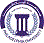 جامعة فيلادلفياPhiladelphia University2رقم الإصدار:   (Rev)الجهة المصدرة:  نائب الرئيس للشؤون الأكاديمية جامعة فيلادلفياPhiladelphia University4-5-2021تاريخ الإصدار:الجهة المدققة :  اللجنة العليا لضمان الجودةجامعة فيلادلفياPhiladelphia University4عدد صفحات  النموذج :الجهة المدققة :  اللجنة العليا لضمان الجودةجامعة فيلادلفياPhiladelphia Universityرقم المادةاسم المادةالمتطلب السابقالمتطلب السابق0116106الثقافة الاقتصادية  لا يوجدلا يوجدنوع المادةنوع المادةوقت المحاضرةرقم القاعةمتطلب جامعة      إجباري     متطلب جامعة      إجباري     8:15-911:15-12سبت واثنين31218الاسمرقم المكتبرقم الهاتفالساعات المكتبيةالبريد الإلكترونيأ . وداد العقرباوي 32416فرعي2499سبت واثنين 9:10-11:002-4 تيمز حث  12-4 تيمز Waqrabawi@philadelphia.edu.joنمط التعلم المستخدمنمط التعلم المستخدمنمط التعلم المستخدمنمط التعلم المستخدم       تعلم وجاهي                    تعلم الكتروني                  تعلم مدمج       تعلم وجاهي                    تعلم الكتروني                  تعلم مدمج       تعلم وجاهي                    تعلم الكتروني                  تعلم مدمج       تعلم وجاهي                    تعلم الكتروني                  تعلم مدمجنموذج التعلم المستخدمنموذج التعلم المستخدمنموذج التعلم المستخدمنموذج التعلم المستخدمالنسبة المئويةمتزامنغير متزامنوجاهيالنسبة المئوية100%وصف المادة تتناول المادة قضايا اقتصادية معاصرة على المستوى الدولي والمحلي  حيث تغطي المادة مفاهيم عامة عن الاقتصاد  ولمحة عن الانظمة الاقتصادية العالمية , وعددا من القضايا والازمات الاقتصادية العالمية وتتناول ايضا عددا من القضايا والازمات او المشاكل الاقتصادية على المستوى المحلي من حيث طبيعتها واسبابها وطرق وحلول مقترحة  لها  , بحيث يتمكن الطالب في النهاية من فهم ما يدور حولة من قضايا وازمات اقتصادية على المستويين الدولي والمحليالرقممخرجات تعلم المادةرمز مخرج تعلم المرتبط للبرنامجالمعرفةالمعرفةالمعرفةKP1يصف المفاهيم العامة في الاقتصاد وماذا يقصد فيها K1KP2يميز بين الانظمة الاقتصادية والاساس الذي يقوم عليه كل نظامK2kp3يناقش الاسباب التي ادت الى الازمة المالية العالمية 2008 , وازمة موجة غلاء الاسعار العالمية 2009 , وخروج بريطانيا من الاتحاد الاوروبي K3kp4يناقش الاسباب التي ادت الى حدوث المشاكل الاقتصادية في الاردن كمشكلة البطالة , المديونية العامة , عجز الموازنة , ضعف الادخار والاستثمار , الفقر و تدني الدخول لبعض فئات المجتمع K4المهاراتالمهاراتالمهاراتSP3وضع تصور لحل المشاكل التي يعاني منها الاقتصاد الاردني كمشكلة البطالة , والمديونية , عجز الموازنة , ضعف الادخار والاستثمار , الفقر وتدني دخول بعض طبقات المجتمع الاردني S3الكفاياتالكفاياتالكفاياتCP2تقييم استراتيجية معينة لتحفيز معدلات النمو الاقتصادي في الاردن C2الكتاب المقرركتاب الاقتصاد الجزئي / محمد النصر . كتاب الاقتصاد الكلي , خالد الوزنيالكتب والمراجع الداعمةكتاب الاقتصاد الجزئي / محمد النصرالمواقع الإلكترونية الداعمةمحاضرات محوسبة على الانترنت في البحث العلمي√البيئة المادية للتدريس       قاعة دراسية            مختبر               منصة تعليمية  افتراضية            أخرى         √الأسبوعالموضوعأسلوب التعلم*المهامالمرجع1شرح رؤية ورسالة الكلية، واهداف ومخرجات تعلم المادة محاضرةواجباتالخطة الدراسية2مفاهيم عامة عن  الاقتصاد ما هو الاقتصاد : الاقتصاد الجزئي , الاقتصاد الكلي , الاقتصاد الموضوعي , الاقتصاد المعياريواجباتكتاب الاقتصاد الجزئي / محمد النصر . كتاب الاقتصاد الكلي , خالد الوزني3تابع المفاهيم الاقتصادية (النظرية الاقتصادية , النموذج الاقتصادي , افتراض العقلانية , افتراض التجريد (أي بقاء العوامل الاخرى على حالها),   النمو الاقتصادي , البطالة ,التضخم ,GDP, GNP , محاضرةQuizكتاب الاقتصاد الجزئي / محمد النصر4الانظمة الاقتصادية العالمية: النظام الرأسمالي , النظام الاشتراكي , النظام المختلطتعلم معكوسواجباتكتاب الاقتصاد الكلي , خالد الوزني5مفاهيم اقتصادية عالمية ( العولمة )حل المشكلاتاعداد ورقة عن الموضوعجوجل  +ورقة بحثية عن الموضوع6لازمة الاقتصادية العالمية 2008 , اسبابها اثارها على العالم والدول النامية العصف الذهنيحضور فيديو معد مسبقا  عن الموضوعفيديو معد مسبقا عن الموضوع7ازمة موجة غلاء الاسعار العالمية 2009محاضرةPower point slide8الاقتصاد الاوروبي وخروج بريطانيا من الاتحاد الاوروبي تعلم معكوسواجبPower point slide9دول نامية اصبحت متقدمة تجربة سنغافورا وبعض الدول الاسيوية الاخرى محاضرةمحركات البحث المختلفة10طبيعة الاقتصاد الاردني ( محدودية الموارد )حل المشكلاتتقريرورقة ملخص عن الموضوع11مشكلة ضعف الادخار والاستثمار المحلي ومعوقات جذب الاستثمار الاجنبي تعلم تشاركيورقة بحثية عن الموضوعورقة ملخص عن الموضوع12مشكلة البطالة : مفهومها , اسبابها , انواعها , اثارها , طرق معالجتها محاضرة وعصف ذهنيامتحان قصيرورقة ملخص عن الموضوع13مشكلة المديونية ( الدين العام الداخلي والخارجي )محاضرةالاطلاع على نشرة مالية الحكومةنشرة مالية الحكومة14مشكلة عجز الموازنة العامة تعلم معكوسمناقشةنشرة مالية الحكومة15مشكلة التضخم , سعر الصرف الحر والثابت ( ربط الدينار الاردني بالدولار )محاضرةملخص عن الموضوع  موزع على الطلبة16الاختبار النهائياستخدام التكنولوجياالمواقع الالكترونيةمهارات الاتصال والتواصلتشكيل فريق عمل بحثي من الطلبةالتطبيق العملي في المادةكتابة أبحاث وتقارير بطريقة علمية منهجيةأسلوب التقييمالعلامةتوقيت التقييم (الأسبوع الدراسي)مخرجات تعلم المادة المرتبطة بالتقييمامتحان منتصف الفصل30 %الأسبوع العاشرK1, K2أعمال فصلية*30 %مستمرS3+C2الامتحان النهائي40 %الأسبوع السادس عشرK1, K2,K3,K4المجموع100%الرقممخرجات تعلم المادةأسلوب التعلم*أسلوب التقييم**المعرفةالمعرفةالمعرفةالمعرفةK1المحاضرةامتحانات. K2ورشة عملواجباتK3تدريبتقريرالمهاراتالمهاراتالمهاراتالمهاراتS1إعداد بحثتحليل وتركيبS2حل مشكلةواجباتS3ورشة تدريبيةتقاريرالكفاياتالكفاياتالكفاياتالكفاياتC1تدريبتقريرC2محاضرةتقريرC3السياسةمتطلبات السياسةالنجاح في المادةالحد الأدنى للنجاح في المادة هو (50%) والحد الأدنى للعلامة النهائية هو (35%).الغياب عن الامتحاناتكل من يتغيب عن امتحان فصلي معلن عنه بدون عذر مريض أو عذر قهري يقبل به عميد الكلية التي تطرح المادة، توضع له علامة صفر في ذلك الامتحان وتحسب في علامته النهائية.كل من يتغيب عن امتحان فصلي معلن عنه بعذر مريض أو قهري يقبل به عميد الكلية التي تطرح المادة، عليه أن يقدم ما يثبت عذره خلال أسبوع من تاريخ زوال العذر، وفي هذه الحالة على مدرس المادة أن يعقد امتحاناً تعويضياً للطالب.كل من تغيب عن امتحان نهائي بعذر مريض أو عذر قهري يقبل به عميد الكلية التي تطرح المادة عليه أن يقدم ما يثبت عذره خلال ثلاثة أيام من تاريخ عقد ذلك الامتحان.الدوام (المواظبة) لا يسمح للطالب بالتغيب أكثر من (15%) من مجموع الساعات المقررة للمادة، أي ما يعادل ست محاضرات أيام (ن ر)، وسبع محاضرات أيام (ح ث م). وإذا غاب الطالب أكثر من (15%) من مجموع الساعات المقررة للمادة دون عذر مرضي أو قهري يقبله عميد الكلية، يحرم من التقدم للامتحان النهائي وتعتبر نتيجته في تلك المادة(صفراً)، أما إذا كان الغياب بسبب المرض او لعذر قهري يقبله عميد الكلية التي تطرح المادة، يعتبر منسحباً من تلك المادة وتطبق علية أحكام الانسحاب. النزاهة الأكاديميةتولي جامعة فيلادلفيا موضوع النزاهة الأكاديمية اهتمامًا خاصًا، ويتم تطبيق العقوبات المنصوص عليها في تعليمات الجامعة بمن يثبت عليه القيام بعمل ينتهك النزاهة الأكاديمية مثل: الغش، الانتحال (السرقة الأكاديمية)، التواطؤ، حقوق الملكية الفكرية.الرقممخرجات تعلم البرنامجاسم المادة التي تقيم المخرجأسلوب التقييممستوى الأداء المستهدف1فهم واستيعاب مناهج البحث العلميمناهج البحث العلميامتحان وواجبات2كتابة البحوث والتقارير بطريقة علمية منهجيةمناهج البحث العلميامتحان وواجبات3اكتساب الطالب روح البحث العلمي والتفكير السليم وحل المشكلات بطريقة عقلانيةمناهج البحث العلميامتحان وواجباترقم المخرجالوصف التفصيلي لمتطلب تقييم المخرجK1امتحان موضوعيS2تقييم بحث وتقارير